社團法人台灣露德協會預防藥癮復發處遇進階工作坊緣起：藥物成癮過去長期被視為一種罪刑，大眾期待透過嚴刑峻法將藥癮者隔離或監禁，目前國際趨勢期待以醫療先行的處遇方式取代嚴刑峻法。因此藥物成癮議題需要透過多元的處遇模式，以及醫療、社政等跨專業的網絡合作，以達促成藥癮者改變的可能。露德協會期待透過本活動介紹多元的處遇模式及跨網絡合作，特辦理此工作坊。指導單位：臺中市政府社會局主辦單位：社團法人台灣露德協會合辦單位：社團法人華人伴侶家族治療協會時間：2019年7月26日(五)，09：00-17：00地點：台中富信大飯店(台中市中區市府路14號)參加對象：藥癮相關機構、業務承辦人、各地毒品危害防制中心、矯正機構個管師或相關助人者及本會工作人員，共計80人。費用：全程免費，備有午餐。為響應環保，請自行攜帶環保杯筷。報名方式：名額有限額滿為止，請於7/19(五)前完成報名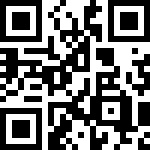 報名網址及QR code：https://reurl.cc/va9Yo連絡窗口：任嘉茹社工師04-2229-5550分機32；
E-mail：hijiaru@gmail.com露德協會官網(http://www.lourdes.org.tw/)→重點服務→活動訊息→中部地區課程安排：課程提醒：為珍惜課程資源，請報名後因故無法出席者，務必於7/24(三)前來信或來電告知，以利通知候補人員參訓。本活動將申請社工師繼續教育積分、護理師繼續教育積分、公務人員終身教育時數、社團法人台灣成癮學會成癮次專科繼續教育學分，提醒您活動當天務必確實簽到以及簽退。本活動將提供研習證明，於會議結束後領取。為維護學員安全，上課日若遇颱風等天然災害，台中市政府經行政院人事行政總處公告停班或停課，當日課程即取消，本會將第一時間以電子郵件方式通知。本活動所蒐集之報名資料，如報名、報到相關資料等，僅限於活動參與者之服務使用，所有資料只由經過授權的人員才能接觸使用，並依個人資料保護法之相關規範使用。交通資訊：請參照富信飯店官網資訊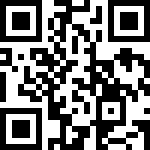 https://reurl.cc/nNQo2時間主題講師／主持人09:00-09:10報到報到主持人：徐森杰秘書長／台灣露德協會主持人：徐森杰秘書長／台灣露德協會主持人：徐森杰秘書長／台灣露德協會09:10-09:20長官致詞臺中市政府社會局社工科09:20-10:50Matrix Model模式介紹安南醫院精神科唐心北醫師10:50-11:00休息休息11:00-12:30Matrix Model實際操作及演練安南醫院精神科唐心北醫師12:30-13:30午餐午餐主持人：古佳蓓主任／台灣露德協會直接服務部主持人：古佳蓓主任／台灣露德協會直接服務部主持人：古佳蓓主任／台灣露德協會直接服務部13:30-15:00藥癮工作中醫療與社區端的合作衛生福利部草屯療養院陳奇硯醫師15:00-15:10休息休息15:10-16:40成人藥癮者家庭支持服務現況及挑戰台中戒治所社工科 林曉卿科長16:40-17:00綜合討論綜合討論